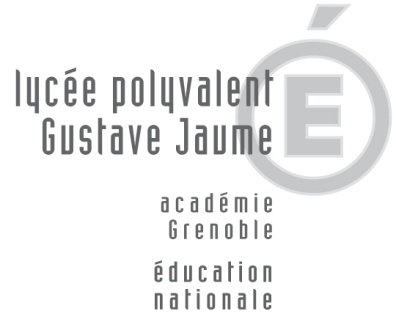 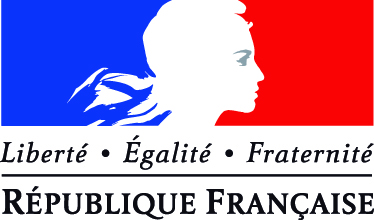 AVIS D'APPEL PUBLIC A LA CONCURRENCE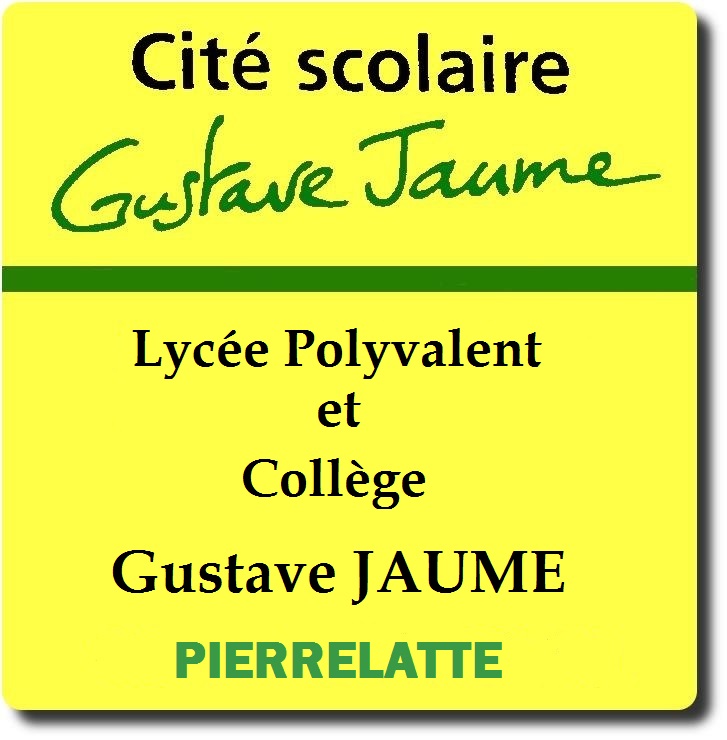 Identification de l'organisme qui passe le marché :  Cité Scolaire Gustave JAUMEAvenue Henri Becquerel26700 PIERRELATTE(Tel : 04 75 04 06 85/ Fax : 04 75 98 88 97)Procédure de passation : Procédure adaptée Objet du marché : Location et maintenance de  photocopieurs et  imprimantes sur	QUATRE ans avec possibilité de renouvellement de UNE fois un an SANS DEPASSER 5 ANSConsistance des contrats :Lot n° 01 : Location et maintenance de photocopieursLot n° 02 : Location et maintenance d’ imprimantesJustifications à produire quant aux qualités et capacités du candidat : DC1, DC2 et DC7 ou attestation sur l’honneur correspondant aux articles 1, 2, 3, 4, 5, et6 de l’article 43,44,45,46 et 47 du code des marchés publicsConcernant l’offre, le candidat doit joindre le marché (M.A.P.A.), l’acte d’engagement renseignés et signés.Critères d’attribution : Prix 50 %Mémoire technique et qualités de services 45 %Respect des normes environnementales  5% (mémoire à fournir sur la démarche)Délai de validité des offres : 90 joursLes renseignements d'ordre administratif et/ou technique peuvent être obtenus auprès de : D'ordre administratif : Cité scolaire Gustave Jaume – Monsieur CARIAS D'ordre technique : Monsieur CARIAS jean - Marc 	Tél : 06 74 09 96 22 - Fax : 04 75 98 88 97 – Mail : jean-marc.carias@ac-grenoble.frDélai limite de réception des offres : le  jeudi 6 décembre 2018 à 12H00Le dossier de consultation (DCE) est à télécharger sur le Site de l’AJI (www.aji-france.com/).Les offres sont à remettre sur la plateforme de l’AJI dans le profil acheteurDate d'envoi de l'avis de publication : Mardi 13  novembre 2018